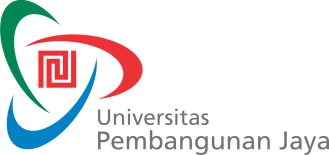 Modul AKUNTANSI BIAYAPenyusun :FITRIYAH NURHIDAYAH, SE, M.Si.Program Studi AkuntansiUniversitas Pembangunan JayaPENDAHULUANPerusahaan dalam menjalankan seluruh aktifitas untuk memperoleh keuntungan atau laba tidak bisa terlepas dari biaya. Hal utama yang perlu diantisipasi serta direncanakan dengan baik yaitu dengan melakukan efisiensi terhadap seluruh biaya yang dikeluarkan oleh perusahaan dengan pengendalian anggaran yang telah direncanakan.
Pengertian dan Definisi Akuntansi Biaya oleh para ahli ekonomi :1.     R. A. Supriyono, Akuntansi biaya adalah salah satu cabang akuntansi yang merupakan alat manajemen untuk memonitor dan merekam transaksi biaya secara sistematis serta menyajikan informasi biaya dalam bentuk laporan biaya.2.      Mulyadi, Akuntansi Biaya ialah proses pencatatan, penggolongan, peringkasan dan penyajian biaya pembuatan dan penjualan produk jasa dengan cara-cara tertentu serta penafsiran terhadapnya.3.      Abdul Halim, Akuntansi Biaya adalah akuntansi yang membicarakan tentang penentuan harga pokok (cost) dari suatu produk yang diproduksi atau dijual di pasar baik untuk memenuhi pesanan dan pemesan maupun untuk menjadi persediaan barang dagangan yang akan dijual.4.      Schaum, Akuntansi biaya adalah suatu prosedur untuk mencatat dan melaporkan hasil pengukuran dari  biaya pembuatan barang atau jasa. Fungsi utama dari Akuntansi Biaya: Melakukan akumulasi  biaya untuk penilaian persediaan dan penentuan pendapatan5.      Carter dan Usry, Akuntansi biaya adalah penghitungan biaya dengan tujuan untuk aktivitas perencanaan dan  pengendalian, perbaikkan kualitas dan efisiensi, serta pembuatan keputusan yang bersifat rutin maupun strategis.Tujuan Akuntansi Biaya yakni untuk menyediakan informasi biaya bagi kepentingan manajemen guna membantu mereka di dalam mengelola perusahaan atau bagiannya.KONSEP BIAYACost adalah Kas atau setara dengan Kas yang dikorbankan untuk mendapatkan barang/jasa yang diperkirakan akan membawa manfaat saat ini atau masa yang akan datang. Cost dimaksudkan untuk mendapatkan manfaatCost yang sudah dimanfaatkan disebut BebanCost yang belum menjadi beban dilaporkan sebagai Asset pada NeracaObjek Biaya adalah setiap item, seperti produk, pelanggan, departemen, proyek, aktifitas, dan sebagainya dimana biaya diukur dan dibebankan.Contoh : 	buku tulis adalah cost object jika anda menentukan berapa harga pokok buku tulis tersebut.  Klasifikasi BiayaKlasifikasi dasar :ProdukWaktu pengakuanPerilaku biayaPembuatan keputusanKarakteristik biaya secara ekonomiKlasifikasi biaya menurut hubungannya dengan produkBiaya pabrikasi :Biaya BahanBiaya Tenaga KerjaBiaya Overhead Pabrik (BOP)Biaya KomersialBiaya BahanBiaya Bahan BakuBiaya Bahan PenolongBOPBiaya Tenaga KerjaBiaya Tenaga Kerja Langsung (BTKL)Biaya Tenaga Kerja Tidak Langsung (BTKTL)  BOPBiaya KomersialBiaya PemasaranBiaya Administrasi dan UmumManufacturing CostsBahan Baku : Bahan yang secara langsung dapat diusut ke produk.Contoh :  Kayu jati pada MejaTenaga Kerja : TK yang secara langsung ikut mengerjakan produk/jasa.  Contoh :  Upah PekerjaBOP semua biaya produksi selain BB & BTKContoh : 	depresiasi pabrik, bahan habis pakai, bahan penolong, gaji mandor, dsb.   Non production CostsMarketing (selling) costs, biaya iklan, Administrative costs Pada Lap Keuangan, biaya marketing & biaya administrasi tdk termasuk dlm persediaan.  Biaya2 tsb termasuk biaya periode.Klasifikasi Biaya Menurut Waktu PengakuanBiaya Produk ( Product cost )Biaya Periode ( Period cost )Klasifikasi Biaya Dikaitkan dengan Volume ProduksiBiaya Variabel  ( Variabel cost )Biaya Tetap ( Fixed cost )Biaya Semi VariabelBiaya VariabelBiaya variabel adalah biaya yang bila dikaitkan dengan volume secara per unit akan selalu tetap meskipun volume produksi berubah-ubah,akan tetapi secara total biaya tersebut jumlahnya akan berubah sesuai dengan proporsi perubahan aktivitas.Biaya TetapBiaya Tetap adalah biaya yang secara total tidak berubah jumlahnya meskipun jumlah produksi berubah.PERBANDINGAN LAPORAN LABA RUGI PERUSAHAAN MANUFAKTUR DAN PERUSAHAAN DAGANG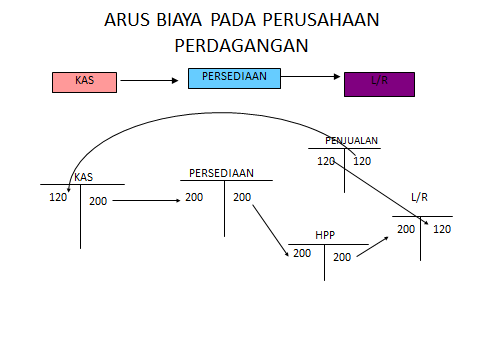 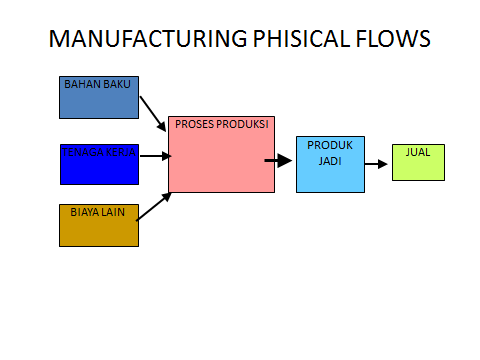 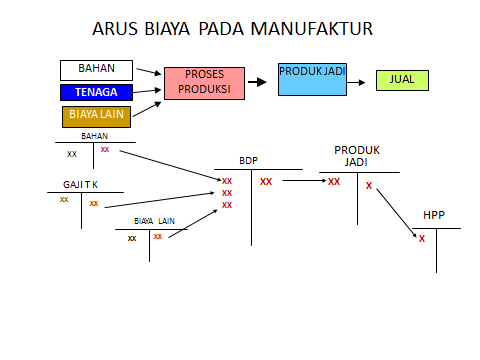 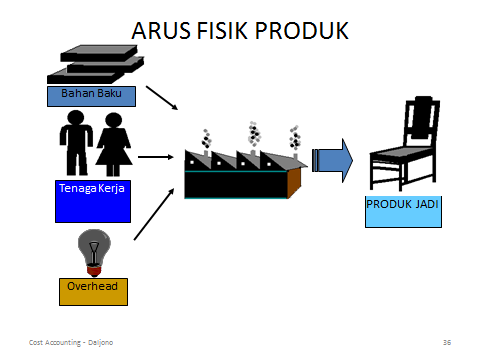 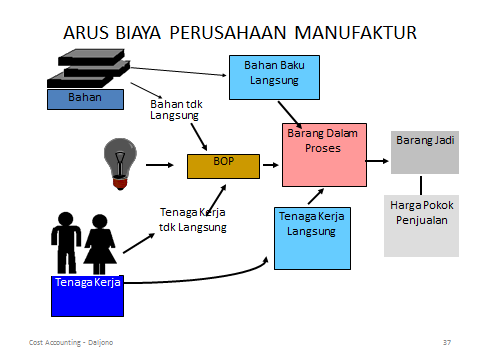 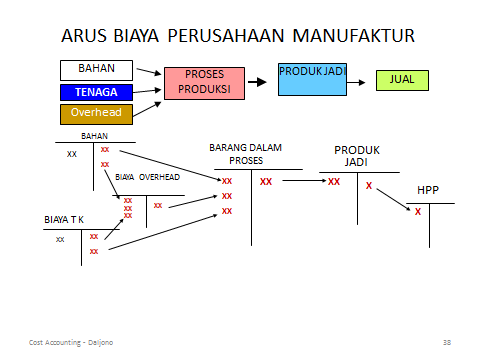 BIAYA  BAHAN  BAKUBahan baku (raw material) adalah bahan yang digunakan dalam membuat produk dimana bahan tersebut secara menyeluruh tampak pada produk jadinya (atau  merupakan bagian terbesar dari bentuk barang ).Biaya bahan baku (raw material cost) adalah seluruh biaya untuk memperoleh sampai dengan bahan siap untuk digunakan yang meliputi harga bahan, ongklos angkut, penyimpanan dan lain-lain.Biaya yang diperhitungkan  dalam harga pokok bahan yang dibeli	Unsur harga pokok bahan yang dibeli adalah  semua biaya untuk memperoleh bahan  baku dan untuk menempatkan dalam keadaan siap pakai. Harga beli  dan biaya angkut  merupakan unsur yang mudah diperhitungkan sebagai harga pokok bahan baku  sedangkan biaya pesan, biaya penerimaan, pembongkaran, pemeriksaan, asuransi, pergudangan  dan biaya akuntansi biaya  merupakan unsur yang sulit diperhitungkan  sehingga pada prakteknya harga pokok bahan baku yang dicatat sebesar harga beli menurut faktur dari pemasok  sebagai akibatnya biaya penyiapan bahan baku diperhitungkan  dalam biaya overhead pabrik.Penentuan harga pokok bahan baku yang dipakai dalam produksi A. Metode pencatatan bahan bakuAda   macam metode pencatatan bahan baku, yaitu:A.1 Metode Fisik (Fhysical Inventory Method )		Dalam metode ini hanya tambahan persediaan bahan saja yang dicatat  sedang mutasi berkurangnya bahan tidak dicatat untuk mengetahui  bahan baku yang diperoleh , harus menghitung persediaan bahan baku digudang  pada  akhir periode akuntansi. Harga pokok persediaan awal ditambah Harga pokok pembelian  dikurang Harga pokok persediaan akhir  yang ada digudang  merupakan biaya bahan baku yang dipakai selama periode akuntansi.A.2. Metode Mutasi Persediaan  ( Perpetual Inventory Method)		Dalam metode ini setiap mutasi dicatat  dalam kartu persediaan . Pembelian dicatat dalam kolom Beli  di kartu persediaan ,pemakaian dicatat  dalam kolom pakai di kartu persediaan dan jumlah bahan yang tersedian digudang  dapat dilihat dalam kolom  sisa  di kartu persediaan.B. Metode Penilaian Bahan BakuAda  beberapa metode penilaian terhadap bahan baku  diantaranya :B.1. Pertama Masuk Pertama Keluar  (Fifo)		Metode ini  didasarkan anggapan bahwa bahan yang pertama kali dipakai dibebani dengan harga perolehan  persatuan  dari bahan yang  pertama kali masuk kegudang bahan,atau harga perolehan bahan persatuan yang pertama kali masuk kegudang  bahan akan digunakan untuk menentukan harga perolehan persatuan bahan yang pertama kali disusul harga  perolehan per satuan bahan  yang dipakai pertama kali ,disusul harga perolehan persatuan yang masuk berikutnya.  B.2. Metode Rata-Rata (Weighted Average Method)		Pada metode ini  dengan pencatatan fisik  menghitung rata-rata harga perolehan persatuan bahan sebagai berikut:			                     (X1 x P1) + (X2 x P2) +.......+(Xn x Pn)Harga perolehan Rata   =      rata persatuan                                   X1 + X2 + .......+ Xn                                                                                                                                                                                                                                                                                                                                                                                                                                                                                                                                                                                                                                                                                                                                                                                                                                                                                                                                                                                                                                                                                                                                                                                                                                                                                                                                                                                                                                                                                                                         	Didalam kartu kartu persediaan dengan metode ini setiap terjadi tambahan bahan dan ada bahan yang dipakai memiliki harga perolehan persatuan bahan yang paling baru.                                                                                                                                                                                                                                                                                                                                                                                                                                                                                                                                                                                                                                                                                                                                                                                                                                                                                                                                                                                                                                                                                                                                                                                                                                                                                                                                                                                                                                                                                                           B.3. Metode Terakhir  Masuk , Pertama Keluar (Lifo)		Metode ini berdasarkan anggapaan bahwa bahan  yang pertama kali dipakai dibebani dengan harga perolehan persatuan bahan  dari yang terakhir masuk ,disusul dengan harga perolehan bahan persatuan  yang masuk sebelumnya  dan seterusnya.B.4. Metode Persediaan  Dasar		Metode ini didasarkan  atas anggapan bahwa persediaan minimum atas bahan harus dimiliki perusahaan pada setiap saat  agar kegiatan kontinyu. Pada umumnya metode persediaan dasar  menggunakan metode Lifo .Studi Kasus :PT ABC adalah perusahaan manufaktur yang berlokasi di Jakarta, data persediaan bahan baku  (raw material inventory) yang ada  dalam catatan perusahaan adalah sebagai berikut :Persediaan Tanggal  1 Januari 2014  = 200 Kg   @ Rp 100,00PembelianPemakaianCatatan:29  Jan 2014  Dikembalikan ke suplier  sebanyak  100 Kg  berasal dari pembelian  tanggal 26 Jan 201430 Jan 2014  Diterima oleh gudang  bahan sebanyak  50 Kg dari bahan yang diminta  tanggal 28 januari dan berasal dari persediaan awalPerhitungan fisik 31 Jan 2014 sebanyak 350 KgDari data diatas saudara diminta menghitung bahan baku yang dipakai (raw material used) bulan Jan 2014 dengan metode pencatatan fisik maupun perpetual serta metode penilaian persediaan :a. Metode FIFOb. Metode LIFOc. Metode Average BIAYA  TENAGA  KERJA LANGSUNG ( DIRECT  LABOR  COST )I. PengertianBiaya tenaga kerja (direct labor cost) adalah  semua balas jasa yang diberikan  oleh perusahaan kepada semua karyawan , elemen biaya tenaga kerja yang merupakan biaya produksi adalah biaya tenaga kerja untuk karyawan di pabrik.II. Program Gaji dan  Upah  IntensifTujuan program insentif  adalah meningkatkan produktifitas karyawan  yang berarti meningkatkan penghasilan karyawan  yang produktifitasnya tinggi  sekaligus menekan biaya produksi satuan. a. Sistem premi bonus berdasarkan jam kerja1. Premi Sistem Halsey Dihitung dengan rumus :                G = T (JS  + 1/2 JH)2. Premi Sistem Rowan  Dihitung dengan rumus :		  G = ( 1 + JH/JSt) (JS x T)3. Premi Sistem Bart  Dihitung dengan rumus :		  G = (  JSt x JS ) TDimana :     G   = Jumlah gaji atau upah	    	     T   = Tarif upah per Jam		     JS  = Jam sesungguhnya	                 JH = Jam dihemat, sebesar Jst - JS		     JSt = Jam standarb. Sistem Premi Bonus Berdasar Satuan HasilSistem ini dikenal dengan istilah : Payment By Result Schames (PBR Schemes) dihitung dengan menggunakan rumus :			G = JP  x  TDimana: G  = Gaji atau Upah	  JP = Jumlah produk yang dihasilkan	  T  = Tarif upah per buah (satuan Produk)BIAYA BAHAN ( RAW MATERIAL COST )KASUS PT ABC adalah perusahaan manufaktur yang bergerak dalam bidang pembuatan minuman kaleng. Berikut ini adalah data-data pembelian ( purchasing ) dan pemakaian bahan baku  bulan Mei 2014 :Persediaan  ( inventory) tanggal 1 Mei 2014 300 kg @ Rp. 200,00Pembelian :PemakaianKeterangan  Lain:28 Mei 2014 	dikembalikan  ke supplier sebanyak 150 Kg dari pembelian tanggal 20 Mei 201430 Mei 2014   dikembalikan  oleh produksi  ke gudang  bahan yang diminta  tgl  25 Mei 2014 sebanyak 100 KgPerhitungan fisik bahan baku per 31 mei 2014 sebanyak 350 KgData -data produksi yang lain  adalah :a. Biaya Tenaga Kerja ( direct labor cost ) Rp 1.200.000b. Biaya overhead pabrik ( FOH )  Rp 1.800.000Diminta :Hitunglah nilai persediaan akhir  bahan baku  dan berapakah  nilai bahan baku yang dipakai ( raw material used ) dengan menggunakan metode pencatatan  fisik  maupun  perpetual dan dengan menggunakan metode penilaian:a. MPKP (FIFO)b. MTKP (LIFO)c. Rata-rata (Average)Berapakah Harga Pokok Produksi  ( production cost / cost of goods manufactured )PT. Pesona Awani  pada bulan  Mei 2014 dengan masing-masing metode pada poin 1 diatas.BIAYA BERDASARKAN AKTIVITASPentingnya Biaya per UnitSistem akuntansi biaya memiliki tujuan untuk pengukuran dan pembebanan biaya sehingga biaya per unit dari suatu produk dapat ditentukan. Biaya per unit digunakan  untuk  menilai  sediaan,  menentukan  laba,  menyediakan  input  untuk berbagai keputusan seperti penentuan harga, keputusan membuat atau membeli, dan menerima atau menolak pesanan khusus. Karena pentingnya, keakuratan biaya per unit menjadi suatu isu yang kritis.Secara   konsep,   biaya   per   unit   (unit   cost)   adalah   biaya   total   yang berhubungan yang dengan unit yang diproduksi dibagi dengan jumlah unit yang diproduksi. Namun, untuk bisa mengukur total biaya kita harus mendefinisikan biaya produk terlebih dahulu. Ingat bahwa biaya produk tergantung pada tujuan manajerial yang ingin dipenuhi (different costs for different purposes). Misalnya, biaya produk didefinisikan sebagai jumlah dari bahan baku langsung, tenaga kerja langsung, dan biaya overhead. Definisi ini diperlukan hanya untuk tujuan pelaporan keuangan eksternal. Pengukuran biaya (cost measurement) meliputi penentuan nilai dari bahan baku, tenaga kerja langsung, dan overhead yang digunakan dalam produksi. Adapun proses  menghubungkan  biaya  dengan  unit  yang  diproduksi  setelah  biaya  diukur disebut pembebanan biaya (cost assignment).Sistem Pengukuran BiayaSistem pengukuran biaya yang umum digunakan adalah pembebanan biaya aktual dan pembebanan biaya normal :1.  Biaya Aktual (actual cost system), yaitu membebankan biaya aktual dari biaya bahan baku, biaya tenaga kerja langsung, dan biaya overhead ke produk.2.  Biaya Normal (normal cost system), yaitu membebankan biaya aktual dari biaya bahan baku dan biaya tenaga kerja langsung, namun untuk biaya overhead dibebankan ke produk dengan menggunakan tarif tertentu yang ditentukan terlebih dahulu (predetermined rate). Predetermined rate overhead adalah tingkat yang digunakan untuk menentukan data yang diestimasikan.Predetermined rate overhead   =              Overhead yang dianggarkanPenggunaan aktivitas yang dianggarkanContoh:Sebuah perusahaan roda mobil memperkirakan bahwa overhead untuk tahun tersebut adalah Rp75.000.000,00 dan produksi yang diharapkan sebesar 150.000 unit, maka: tarif overhead =  Rp75.000.000   = Rp500150.000Kalkulasi Biaya Produk TradisionalDalam sistem biaya tradisional, hanya penggerak aktivitas tingkat unit yang digunakan untuk membebankan biaya pada produk. Penggerak aktivitas tingkat unit (unit level activity driver) adalah faktor-faktor yang menyebabkan perubahan biaya sebagai akibat perubahan unit yang diproduksi. Dengan hanya menggunakan penggerak tingkat unit, diasumsikan biaya overhead yang dikonsumsi oleh produk berkorelasi tinggi dengan jumlah unit yang diproduksi. Penggerak aktivitas berdasarkan unit membebankan biaya overhead ke produk melalui tarif pabrik secara menyeluruh maupun departemental.  Penggerak  tingkat  unit  yang biasa  digunakan antara lain:    Unit yang diproduksi    Jumlah jam tenaga kerja langsung    Jumlah upah tenaga kerja langsung    Jumlah jam mesin    Jumlah bahan bakuSetelah menentukan penggerak tingkat unit, langkah selanjutnya adalah memperkirakan tingkat output aktivitas yang akan diukur, yaitu melalui tingkat aktivitas yang diharapkan dan tingkat aktivitas normal. Tingkat aktivitas yang diharapkan adalah ouput yang diharapkan akan dicapai perusahaan di masa yang akan datang, sedangkan tingkat aktivitas normal adalah output aktivitas rata-rata yang merupakan pengalaman perusahaan dalam jangka panjang. Aktivitas normal memiliki keunggulan berupa penggunaan tingkat aktivitas yang sama dari tahun ke tahun sehingga fluktuasi pembebanan biaya overhead per unit dari tahun ke tahun relatif rendah.Biaya OverheadPembebanan BiayaPenelusuran LangsungPool PabrikTahap I: Pembentukan PoolPembebanan BiayaPenelusuran Tingkat UnitProdukTahap II: Pembebanan BiayaGambar Pembebanan Overhead dengan Tarif Pabrik MenyeluruhContoh Kasus:Amanah Corporation, sebuah perusahaan telekomunikasi, memproduksi dua jenis  telepon,  yaitu  telepon  reguler dan  telepon  tanpa kabel.  Berikut  adalah data estimasi dan data aktual tahun 2006:Overhead yang dianggarkan                                            Rp360.000.000Aktivitas yang diharapkan (dalam jam TK langsung)                 100.000Aktivitas aktual (dalam jam TK langsung)                                  100.000Overhead aktual                                                               Rp380.000.000Tarif overhead yang ditentukan terlebih dahulu  =  overhead yang dianggarkan aktivitas yang diharapkan=          Rp360.000.000 	100.000 jam TK langsung=         Rp3600,00(1) Kalkulasi Biaya per Unit: Tarif Pabrik MenyeluruhTanpa kabel                RegulerBiaya OverheadPembebanan BiayaDepartemen ATahap I: Pembentukan KelompokDepartemen BPembebanan BiayaTahap II: Biaya yang DibebankanPembebanan BiayaProdukPenggerak Tingkat UnitProdukPembebanan Overhead dengan Tarif DepartementalDiasumsikan Amanah Corp. memiliki dua divisi produksi, yaitu pabrikasi dan perakitan. Divisi pabrikasi bertanggungjawab untuk membuat komponen elektronik utama.  Bagian-bagian  lainnya  dibeli  dari  pemasok.  Semua  komponen  kemudian dirakit di divisi perakitan. Mempertimbangkan bahwa divisi pabrikasi bersifat intensif mesin  sedangkan  divisi  perakitan  cenderung intensif tenaga kerja,  maka Amanah Corp. mendasarkan tarif overhead departemental pada jam mesin untuk pabrikasi dan pada jam tenaga kerja langsung untuk perakitan. Berikut ini adalah data departemental untuk tahun 2006:Overhead yang dianggarkan                    Rp252.000.000           Rp108.000.000Aktivitas yang dianggarkan dan aktual (jam TK langsung)Tanpa kabel                                          7.000                           3.000Reguler                                               13.000                         77.00020.000                         80.000Aktivitas yang dianggarkan dan aktual (jam mesin)(2) Kalkulasi Biaya per Unit: Tarif Pabrik DepartementalOverhead yang dibebankan= (Rp6.300 x jam mesin aktual) + (Rp1.350 x jam TK langsung)= (Rp6.300 x 40.000) + (Rp1.350 x 80.000)= Rp252.000.000 + Rp108.000.000= Rp360.000.000Dari hasil perhitungan di atas terlihat bahwa sistem tarif pabrik menyeluruh dan  tarif  departemental  menghasilkan  biaya per unit  yang berbeda untuk  telepon reguler dan telepon tanpa kabel. Namun perbedaan antara biaya per unit telepon reguler yang diproduksi secara massal dan telepon tanpa kabel yang diproduksi dalam jumlah yang jauh lebih sedikit tidak terpaut terlalu jauh.Keterbatasan Sistem Akuntansi TradisionalSeringkali organisasi mengalami hal-hal tertentu yang mengindikasikan bahwa sistem akuntansi biaya sudah ketinggalan jaman, contohnya:    Hasil dari penawaran bisnis sulit dijelaskan    Harga pesaing tampak begitu rendah dan tidak masuk akal	Produk-produksi  yang  memiliki  tingkat  kesulitan tinggi  menunjukkan  laba yang tinggi	Manajer  operasional  ingin  menghentikan  produksi  dari  produk-produknya yang tampaknya menguntungkan    Marjin laba sulit untuk dijelaskan	Perusahaan memiliki ceruk pasar yang nampaknya hanya memberi laba tinggi pada perusahaan sendiri    Pelanggan tidak mengeluh atas kenaikan harga produk-produk khusus	Departemen akuntansi menghabiskan banyak waktu untuk memberikan data biaya bagi produk khusus    Beberapa departemen menggunakan sistem akuntansinya sendiri    Biaya produk berubah karena perubahan peraturan pelaporan keuanganOrganisasi yang menerapkan sistem biaya tradisional dengan menggunakan tarif overhead pabrik atau departemen seringkali mengalami hal-hal yang disebutkan di atas. Setidaknya ada dua faktor utama yang menyebabkan kegagalan sistem biaya tradisional:1. Menggunakan hanya penggerak biaya aktivitas berdasar unit untuk membebankan biaya overhead yang tidak berkaitan dengan unit akan menimbulkan distorsi biaya produk. Padahal ada banyak penggerak biaya aktivitas berdasarkan non unit (non unit based activity cost driver) yang berperan dalam konsumsi biaya overhead, antara lain: penerimaan pesanan, set up, rekayasa teknik, inspeksi, dll.2.   Adanya keragaman produk (product diversity) yang berarti bahwa masing- masing  produk  mengkonsumsi  aktivitas  overhead  dalam  proporsi  yang berbeda.Activity Based Costing (ABC)Sistem biaya berdasar aktivitas menelusuri biaya aktivitas dan kemudian ke produk. Tidak seperti sistem tradisional, ABC menekankan penelusuran langsung dan penelusuran penggerak dengan menekankan hubungan sebab akibat. ABC menggunakan penggerak biaya aktivitas berdasarkan unit maupun non unit. Ada dua prosedur yang digunakan untuk menerapkan ABC, yaitu:Prosedur Tahap I:1.   Identifikasi aktivitas2.   Biaya-biaya dibebankan ke aktivitas3.   Aktivitas yang berkaitan dikelompokkan untuk membentuk kumpulan sejenis yang: (a) secara logika berkolerasi dan (b) memiliki rasio konsumsi yang sama untuk setiap produk4.   Biaya   aktivitas   yang   dikelompokkan   dijumlah   untuk   mendefinisikan kelompok biaya sejenis5.   Tarif overhead kelompok dihitungProsedur tahap II: biaya dari setiap kelompok overhead ditelusur ke produkBiaya Sumber DayaPenelusuran LangsungPembebanan BiayaPenggerak Sumber DayaAktivitasTahap I:Pengelompokan AktivitasPenggerak AktivitasPembebanan BiayaProdukTahap II: Pembebanan BiayaPembebanan Biaya dengan Activity Based CostingFokus dari sistem ABC adalah aktivitas sehingga identifikasi aktivitas menjadi langkah pertama dalam ABC. Aktivitas merupakan tindakan-tindakan yang harus diambil atau setiap pekerjaan yang dilakukan. Setelah teridentifikasi, dicari atribut aktivitas untuk menjelaskan dan mengklasifikasikan aktivitas lebih lanjut. Atribut aktivitas (activity attribute) adalah jenis informasi keuangan maupun non keuangan yang menggambarkan setiap aktivitas. Atribut aktivitas digunakan untuk mengelompokkan aktivitas terkait ke dalam kelompok-kelompok yang menjadi landasan bagi pengelompokan biaya sejenis. Aktivitas yang berkaitan dikelompokkan untuk membentuk kumpulan sejenis yang: (a) secara logika berkolerasi dan (b) memiliki rasio konsumsi yang sama untuk setiap produk.Kumpulan aktivitas diklasifikasikan menjadi salah satu dari empat kategori umum aktivitas berikut ini:    Tingkat unit: aktivitas yang dilakukan setiap suatu unit diproduksi. Contoh:pengujian produk.    Tingkat batch: aktivitas yang dilakukan setiap suatu batch barang diproduksi.Contoh: persiapan, pemeriksaan, jadwal produksi, penanganan bahan.	Tingkat produk: aktivitas yang dilakukan untuk mendukung berbagai produk yang diproduksi perusahaan. Contoh: perubahan rekayasa, pengembangan prosedur pengujian produk, pemasaran produk, rekayasa produk.	Tingkat fasilitas: aktivitas yang menopang proses umum manufaktur suatu pabrik. Contoh: manajemen pabrik, landscaping, keamanan, pajak kekayaan, dan penyusutan pabrikDengan menggunakan kasus Amanah Corporation, berikut ini adalah informasi tambahan terkait dengan rincian aktivitas yang dilakukan selama proses produksi.Ukuran Penggunaan AktivitasData Biaya Aktivitas(aktivitas overhead)Kelompok tingkat batch                                       Kelompok tingkat unitPersiapan                          Rp120.000.000           Daya               Rp100.000.000Penanganan bahan            Rp   60.000.000          Pengujian        Rp   80.000.000Total                                 Rp180.000.000           Total               Rp180.000.000(3) Kalkulasi Biaya dengan ABCTahap IKelompok tk. BatchBiaya persiapan                                                                            Rp120.000.000Biaya penanganan bahan                                                                    60.000.000Total biaya                                                                             Rp180.000.000Proses produksi                                                                                                 30Tarif kelompok (biaya per proses)                                               Rp    6.000.000Kelompok tk. unitBiaya daya                                                                                    Rp100.000.000Biaya pengujian                                                                                  80.000.000Total biaya                                                                             Rp180.000.000Jam mesin                                                                                                   50.000Tarif kelompok (biaya per jam mesin)                                         Rp            3600Tahap IITanpa Kabel                           RegulerBiaya utama                                 Rp78.000.000                         Rp738.000.000Biaya overheadKelompok tk. batch(Rp6.000.000 x 20)                   120.000.000(Rp6.000.000 x 10)                                                                       60.000.000Kelompok tk. UnitHasil kalkulasi biaya produk dengan menggunakan ABC menunjukkan perbedaan  yang  signifikan  dengan  kalkulasi  produk  menggunakan  tarif  pabrik maupun tarif departemental. Dengan ABC, biaya telepon tanpa kabel jauh lebih tinggi dibandingkan dengan biaya telepon reguler, yakni lebih dari dua kali lipatnya. Bandingkan dengan kalkulasi menggunakan tarif pabrik maupun tarif departemental yang menghasilkan biaya telepon tanpa kabel dan biaya telepon reguler yang tidak terpaut terlalu jauh.Sistem ABC memperbaiki keakuratan biaya produk dengan mengakui bahwa banyak dari biaya overhead tetap ternyata bervariasi secara proporsional dengan perubahan selain volume produksi. Dengan memahami penyebab perubahan, biaya tersebut dapat ditelusuri ke masing-masing produk. Hubungan sebab akibat ini memungkinkan manajer untuk memperbaiki ketepatan perhitungan biaya produk yangkemudian dapat secara signifikan memperbaiki kualitas pengambilan keputusan. Pengetahuan tentang perilaku biaya juga memungkinkan manajer untuk melakukan pengendalian aktivitas dengan lebih baik. Hal ini memungkinkan manajer untuk mengidentifikasi aktivitas mana yang memberi nilai tambah dan aktivitas mana yang tidak. Analisis nilai ini dapat menjadi dasar untuk perbaikan yang berkelanjutan (continuous improvement).Metode Harga Pokok ProsesProces  Cost MethodSoal A.  Produk diolah melalui satu departemen. Dalam keten tuan ini anggapan yang digunakan ;Tidak terdapat persediaan produk dalam proses awal Tidak terdapat produk yang rusak atau hilang dalam proses pengolahan.Perusahaan hanya memproduksi satu macam produk.CV Pribadi dalam pengolahan produknya dilakukan secara massal dan melalui satu departemen produksi. Berikut ini disajikan data produksi dan kegiatan selama bulan September 2004, yakni sbb ;Produk yang dimasukkan dlm proses 		5.000 unit Produk jadi 			  		3.800 unit Produk dlm proses dengan tkt penyelesaian Bhn baku dan penolong 100 %; biaya konversi 40 %.			 	1.200 unit Jumlah produk yang diproses				5.000 unit Data Biaya produksi Berdasarkan informasi berikut ini adalah biaya produksi yang telah dikeluarkan yakni sebagai berikut Biaya bahan baku			 			 Rp.   300.000 Biaya bahan penolong 					 Rp.   450.000 Biaya tenaga kerja 						 Rp.   513.600 Biaya overhead pabrik 					 Rp.   642.000 Total Biaya produksi 					Rp. 1.905.600 Berdasarkan data tersebut di atas, maka tentukan Berapa biaya produksi per unit untuk mengolah produk tersebut Tentukan berapa harga pokok produk jadi Berapa harga pokok produk dalam proses akhir bulan September 2004.Buatlah jurnal-2 yang diperlukan.SOAL B.   Produk diolah melalui lebih dari satu departemen.PT  Salima memiliki dua departemen produksi dalam mengo lah produknya yakni departemen A dan departemen B. Berikut ini disajikan data produksi dan biaya untuk kedua departemen tersebut 							Dept A 		Dept BProduk yang dimasukkan dlm proses 						50.000  	    	    -Produk selesai yang ditran-fer ke Dept B 					40.000 	            -Produk selesai ditransfer Ke gudang 						-	        35.000Produk dlm proses akhir  bulanDgn tkt penyelesaian bhn baku Dan penolong 100 %, bia-ya tenaga kerja 40 % dan BOP 35 %.					10.000  	    	   -tkt penyelesaian biaya bhn pe-nolong 60 % dan biaya konversi 30 %.					       -	 	5.000 Data Biaya produksi Berdasarkan informasi berikut ini adalah biaya produksi yang telah dikeluarkan yakni sebagai berikut Biaya yang dikeluarkan selama bulan berlangsung adalah Sebagai berikut 					Dept A 			Dept BBiaya bahan baku 		Rp.    800.000		      -Biaya bahan penolong 	Rp. 1.150.000		Rp.    988.000Biaya tenaga kerja 		Rp. 1.100.000 		Rp. 1.241.000Biaya overhead pabrik 	Rp.     870.000 	Rp. 2.044.000Diminta ;Berdasarkan informsi di atas, maka tentukan Harga pokok produksi per satuan yang dihasilkan oleh Departemen AHarga pokok produk selesai yang ditransfer ke Depar teman B.Harga Pokok produk dalam proses akhir bulan.Metode Harga Pokok ProsesProces Cost Method1.  Perhitungan Harga Pokok produksi per unit 2.  Harga Pokok produk jadi yang ditransfer ke gudang yakni sebesar : 3800 unit  x  Rp. 420 			=  	Rp. 1.596.0003.  Harga Pokok produksi yang masih dalam proses akhir Biaya bahan baku :( 1200 x 100% ) x Rp.   60 		= 	Rp.      72.000Biaya bahan penolong ( 1200 x 100% ) x Rp.   90 		= 	Rp.    108.000Biaya Tenaga Kerja ( 1200 x   40% ) x Rp. 120		= 	Rp.      57.600 Biaya Overhead Pabrik ( 1200 x   40% ) x Rp. 150		= 	Rp.      72.000 Jumlah Harga Pokok produksi 	            =         Rp.    309.600yg masih dlm proses akhir Jurnal-Jurnal yang Diperlukan. 1.   Jurnal untuk mencatat biaya bahan baku :BDP – Biaya  Bahan baku 		Rp. 300.000.		Persediaan Bahan Baku 			Rp. 300.0002.   Jurnal untuk mencatat biaya bahan penolong :BDP – Biaya Bahan Penolong		Rp. 450.000 		Persediaan Bahan Penolong		Rp. 450.000  3.   Jurnal untuk mencatat biaya tenaga kerja BDP – Biaya Tenaga Kerja 		Rp. 513.600 		Gaji dan Upah 					Rp. 513.600  4.   Jurnal untuk mencatat biaya tenaga kerja BDP – Biaya Overhead pabrik  		Rp. 642.000  		Berbagai Rekening yang Di		Rp. 642.000  		kredit.5.   Jurnal untuk mencatat harga pokok produk jadi yang ditransfer ke gudang.Persediaan produk jadi  			Rp.  1.596.000 BDP- Biaya Bahan Baku   		Rp. BDP- Biaya Bahan Penolong  		Rp.  BDP- Biaya Tenaga Kerja lgs 		Rp.  BDP- Biaya Overhead Pabrik 		Rp.  6. Jurnal untuk mencatat harga pokok produk yang masih dalam proses akhir :Persediaan produk jadi  			Rp.  309.600 BDP- Biaya Bahan Baku   		Rp.    72.000 BDP- Biaya Bahan Penolong  		Rp.  108.000 BDP- Biaya Tenaga Kerja lgs 		Rp.    57.600BDP- Biaya Overhead Pabrik 		Rp.    72.000Metode Harga Pokok ProsesProces Cost MethodProduk Diolah melalui lebih dari Dua Departemen.1.  Perhitungan Harga Pokok produksi per unit 2.  Harga Pokok produk jadi yang ditransfer ke gudang yakni sebesar : 40.000 unit  x  Rp. 84	 			=  	Rp. 3.360.0003.  Harga Pokok produksi yang masih dalam proses akhir yang Dihasilkan pada Departemen A (10.000 unit)Biaya bahan baku :( 10.000 x 100% ) x Rp.  16 		= 	Rp.     160.000Biaya bahan penolong ( 10.000 x 100% ) x Rp.  23 		= 	Rp.     230.000Biaya Tenaga Kerja ( 10.000 x   40% ) x Rp.  25		= 	Rp.     100.000Biaya Overhead Pabrik ( 10.000 x   35% ) x Rp. 20			= 	Rp.       70.000 Jumlah Harga Pokok produksi 		=      Rp.     560.000yg masih dlm proses akhir 4.  Perhitungan Biaya Produksi per unit yang Ditambahkan oleh Departemen B yakni :5. Harga Pokok Produk selesai yang Ditransfer oleh Departemen B ke Gudang adalah :35.000 x (Rp.116 + Rp. 84*)		=   	Rp.  7.000.000 Catatan :  Rp. 84* adalah Harga Pokok yang dibawa dari Departemen A 6.  Harga Pokok produksi yang masih dalam proses akhir yang Dihasilkan pada Departemen B ( 5000 unit)Harga Pokok Produk dalam proses akhir yang berasal dari Departemen B ( 5000 x Rp. 84) 				= 	Rp.     420.000 Biaya bahan penolong ( 5.000 x  60% ) x Rp.  26 		= 	Rp.       78.000 Biaya Tenaga Kerja ( 5.000 x  30% ) x Rp.  34		= 	Rp.       51.000 Biaya Overhead Pabrik ( 5.000 x 30% ) x Rp. 56		= 	Rp.       84.000Jumlah Harga Pokok produksi 	=      Rp.     633.000yg masih dlm proses akhir PRODUK  HILANG  AWAL  PROSESContoh Kasus :PT  Persada memiliki dua departemen produksi dalam mengolah produknya yakni departemen I dan departemen II. Berikut ini disajikan data produksi dan biaya untuk kedua departemen tersebut 							Dept I 		Dept IIProduk yang dimasukkan dlm proses 						3.000  	    	    -Produk selesai yang ditran-fer ke Dept B 					2.500 	            -Produk selesai ditransfer Ke gudang 						-	        2.100Produk dlm proses akhir  bulanDgn tkt penyelesaian bhn baku Dan penolong 100 %, biaya Konversi 45 %					   300		    -Tkt penyelesaian biaya bhn pe-nolong 70 % dan biaya konversi 40 %.					       -	 	   250 Produk hilang awal proses 		    200 		   150 Data Biaya produksi Berdasarkan informasi berikut ini adalah biaya produksi yang telah dikeluarkan yakni sebagai berikut Biaya yang dikeluarkan selama bulan berlangsung adalah Sebagai berikut 					Dept I 			Dept IIBiaya bahan baku 		Rp.    350.000		      -Biaya bahan penolong 	Rp.    406.000		Rp.    409.500Biaya tenaga kerja 		Rp.    500.650 		Rp.    473.000Biaya overhead pabrik 	Rp.    711.450 		Rp.    352.000Diminta ;Berdasarkan informsi di atas, maka tentukan Harga pokok produksi per satuan yang dihasilkan oleh Departemen IHarga pokok produk selesai yang ditransfer ke Depar teman II Harga Pokok produk dalam proses akhir bulan yang dihasilkan oleh Departemen I Harga pokok produk selesai yang ditransfer ke gudang Harga pokok produk yang masih dalam proses akhir yang dihasilkan oleh Departemen IIPenyelesaian : Kasus Produk Hilang 1.  Perhitungan Harga Pokok produksi per unit 2.  Harga Pokok produk jadi yang ditransfer ke gudang yakni sebesar : 2500 unit  x  Rp. 730 			=  	Rp. 1.825.0003.  Harga Pokok produksi yang masih dalam proses akhir Biaya bahan baku :( 300 x 100% ) x Rp.   125 		= 	Rp.      37.500Biaya bahan penolong ( 300 x 100% ) x Rp.   145 		= 	Rp.      43.500Biaya Tenaga Kerja ( 300 x   45% ) x Rp.   190		= 	Rp.      25.650Biaya Overhead Pabrik ( 300 x   45% ) x Rp.   270		= 	Rp.      36.450 Jumlah Harga Pokok produksi 	=      Rp.    143.100yg masih dlm proses akhir 4.  Perhitungan Biaya Produksi per unit yang Ditambahkan oleh Departemen B yakni :5. Harga Pokok Produk selesai yang Ditransfer oleh Departemen B ke Gudang adalah :2.100  x  (1.506,59) *				        = Rp. 3.163.839Catatan :  Harga pokok produksi/satuan yg berasal dari Dept  I 							=  Rp.   730Harga pokok produksi/satuan yg berasal Dari Dept I stl adanya produk hilang dlm Proses di Dept II sebanyak 250 unit Adalah Rp 1.825.000 : ( 2500 – 150 )		=  Rp.   776,59Penyesuaian harga pokok  produksi per 		    Rp.1.506,59 Satuan produk yang berasal dari Dept I 		* Rp. 730 + 776,59 6.  Harga Pokok produksi yang masih dalam proses akhir yang Dihasilkan pada Departemen B ( 250 unit)Harga Pokok dari Dept A  250 x 776,59 	=  Rp. 194147,5Biaya bahan penolong ( 250 x 70% x Rp. 180) 				=  Rp.   31.500  Biaya bahan tenaga kerja ( 250 x 40% x Rp.  215 				=  Rp.   21.500	Biaya overhead pabrik( 250 x 40% x Rp. 160				=  Rp.  16.000  Jumlah Harga Pokok produksi 		        =  Rp.263.147,5yg masih dlm proses akhir Jurnal-Jurnal yang Diperlukan. 1.   Jurnal untuk mencatat biaya bahan baku :BDP – Biaya  Bahan baku 		Rp. 300.000.		Persediaan Bahan Baku 			Rp. 300.0002.   Jurnal untuk mencatat biaya bahan penolong :BDP – Biaya Bahan Penolong		Rp. 450.000 		Persediaan Bahan Penolong		Rp. 450.000  3.   Jurnal untuk mencatat biaya tenaga kerja BDP – Biaya Tenaga Kerja 		Rp. 513.600 		Gaji dan Upah 					Rp. 513.600  4.   Jurnal untuk mencatat biaya tenaga kerja BDP – Biaya Overhead pabrik  		Rp. 642.000  		Berbagai Rekening yang Di		Rp. 642.000  		kredit.5.   Jurnal untuk mencatat harga pokok produk jadi yang ditransfer ke gudang.Persediaan produk jadi  			Rp.  1.596.000 BDP- Biaya Bahan Baku   		Rp. BDP- Biaya Bahan Penolong  		Rp.  BDP- Biaya Tenaga Kerja lgs 		Rp.  BDP- Biaya Overhead Pabrik 		Rp.  6. Jurnal untuk mencatat harga pokok produk yang masih dalam proses akhir :Persediaan produk jadi  			Rp.  309.600 BDP- Biaya Bahan Baku   			Rp.    72.000 BDP- Biaya Bahan Penolong  		Rp.  108.000 BDP- Biaya Tenaga Kerja lgs 		Rp.    57.600BDP- Biaya Overhead Pabrik 		Rp.    72.000METODE HARGA POKOK PROSES VS PESANANKarakteristik Metode Harga Pokok ProsesTujuan produksi adalah untuk mengisi persediaan di gudang dimana proses produksi dilakukan terus-menerus.Produk yang dihasilkan bersifat homogen dan bentuknya standar.Harga pokok produksi dihitung pada akhir periode, misalkan setiap akhir bulan. BBB dan BTK yang diperhitungkan sebagai harga pokok produk adalah biaya sesungguhnya dikeluarkanBOP yang diperhitungkan sebagai harga pokok produk adalah BOP yang sesungguhnya dikeluarkan atau BOP yang dibebankan berdasarkan tarif yang ditentukan di muka.Media yang digunakan untuk mengumpulkan biaya produksi adalah Laporan Harga Pokok ProduksiDalam perusahaan yang berproduksi massa, karakteristik produksinya adalaha sebagai berikut :1. produk yang dihasilkan adalah produk standar2. produk yang dihasilkan dari bulun ke bulan adalah sama3. kegiatan produksi dimulai dengan diterbitkannya perintah produksi yang berisi rencana produksi stnadar untuk jangka waktu tertentuMETODE HARGA POKOK PROSES VS PESANANPengumpulan biaya produksi, HP pesanan mengumpulkan biaya produksi berdasarkan pesanan, metode HP proses mengumpulkan biaya produksi per departemen produksi per periode akuntansiPerhitungan HP produksi per satuan, metode HP pesanan menghitung HP produksi per satuan dengan cara membagi total biaya yang dikeluarkan untuk pesanan tertentu dengan jumlah satuan produk yang dihasilkan dalam pesanan yang bersangkutan. Perhitungan ini dilakukan pada saat pesanan telah selesai diproduksi. Metode harga pokok proses menghitung HP produksi per satuan dengan cara membagi total biaya produksi yang dikeluarkan selama periode tertentu dengan jumlah satuan produk yang dihasilkan selam periode yang bersangkutan. Perhitungan ini dilakukan setiap akhir periode akuntansiPenggolongan biaya produksi. Di dalam metode HP pesanan, biaya produksi harus dipisahkan menjadi biaya produksi langsung dan biaya produksi tidak langsung. Biaya produksi langsung dibebankan kepada produk berdasar biaya yang sesungguhnya terjadi, sedangkan biaya produksi tidak langsung dibebankan kepada produk berdasarkan tarif yang ditentukan di muka. Di dalam metode HP proses, pembedaan biaya produksi langsung dan tidak langsung seringkali tidak diperlukan, terutama jika perusahaan hanya menghasilkan satu macam produk (seperti perusahaan semen, pupuk, bumubu masak). Karena harga pokok per satuan produk dihitung setiap akhir bulan, maka umumnya BOP dibebankan kepada produk atas dasar biaya yang sesungguhnya terjadi. Unsur yang digolongkan dalam BOP. Di dalam metode HP pesanan, BOP terdiri atas biaya bahan penolong, biaya tenaga kerja tidak langsung, dan biaya produksi lain selain biaya bahan baku dan biaya tenaga kerja langsung. Dalam metode ini BOP dibebankan kapada produk atas dasar tarif yang ditentukan di muka. Di dalam metode HP proses, BOP pabrik terdiri dari biaya produksi selain biaya bahan baku dan bahan penolong dan biaya tenaga kerja (baik yang langsung maupun yang tidak langsung). Dalam metode HP proses ini, BOP dibebankan kepada produk sebesar biaya yang sesungguhnya terjadi selama periode akuntansi tertentu.TanggalJumlah (Kg)Harga / Kg12 Jan  2014400Rp 12026 Jan  2014500Rp   9031 Jan  2014100Rp 110TanggalJumlah16 Jan 201450028 Jan 2014300TanggalJumlah (kg)Harga / kg4 Mei 2014500Rp. 23015 Mei 2014400Rp. 25020 Mei 20141.100Rp. 220TanggalJumlah13 Mei 201460016 Mei 201440025 Mei 2014900Unit yang diproduksi1.00010.000Biaya utamaJam TK langsungRp78.000.00010.000Rp738.000.00090.000Tanpa kabelRegulerBiaya UtamaRp 78.000.000Rp738.000.000Biaya OverheadRp3600 x 10.000Rp 36.000.000Rp3600 x 90.000Total biaya produksiRp114.000.000Rp324.000.000Rp106.200.000Unit produksiBiaya per unit (total biaya/unit)1.000Rp      114.00010.000Rp       106.200Tanpa kabel4.0001.000Reguler36.0009.00040.00010.000Tarif pabrikasi=Overhead yang dianggarkanJam mesin yang dianggarkan=Rp252.000.00040.000=Rp6.300/jam mesinTarif perakitan=Overhead yang dianggarkan=Jam TK langsung yang dianggarkanRp108.000.000=80.000Rp1.350/jam TK langsungTanpa kabelRegulerBiaya utamaRp78.000.000Rp738.000.000Biaya overhead(Rp1.350 x 3.000)+(Rp6.300 x 4.000)Rp29.500.000(Rp1.350 x 77.000)+(Rp6.300 x 36.000) Total biaya produksiRp107.250.000Rp330.750.000Rp1.068.750.000Unit produksiBiaya per unit1.000Rp 107.25010.000Rp 106.875Unit diproduksi/tahunTanpa Kabel1.000Reguler10.000TotalBiaya utamaJam TK langsungRp78.000.00010.000Rp738.000.00090.000Rp816.000.000100.000Jam mesin5.00045.00050.000Proses produksi201030Jumlah perpindahan603090(Rp3.600 x 5.000)18.000.000(Rp3.600 x 45.000)162.000.000Total biaya produksiRp216.000.000Rp960.000.000Unit produksiBiaya per unit1.000Rp      216.00010.000Rp        96.000No.Jenis Biaya Jml Biaya Unit Equivalen Biaya/Unit 1.Bia Bhn baku Rp. 300.000 3800+(1200 x 100%)Rp.   602.Bia Bhn Penolong Rp. 450.000 3800+(1200 x 100%)Rp.   903.Bia Tenaga Kerja Rp. 513.600 3800+(1200 x   40%)Rp. 1204.Bia Overhead Pabrik Rp. 642.000 3800+(1200 x   40%)Rp. 150.Biaya Produksi Per Unit  Biaya Produksi Per Unit  Biaya Produksi Per Unit  Biaya Produksi Per Unit  Rp. 420No.Jenis Biaya Jml Biaya Unit Equivalen Biaya/Unit 1.Bia Bhn baku Rp. 800.000 40.000+(10.000x100%)Rp.   162.Bia Bhn Penolong Rp. 1.150.000 40.000+(10.00 x 100%)Rp.   233.Bia Tenaga Kerja Rp. 1.100.00040.000+(10.00 x 40%)Rp. 254.Bia Overhead Pabrik Rp. 870.000 40.000+(10.00 x 35%)Rp. 20Biaya Produksi Per Unit  Biaya Produksi Per Unit  Biaya Produksi Per Unit  Biaya Produksi Per Unit  Rp.84No.Jenis Biaya Jml Biaya Unit Equivalen Biaya/Unit 1.Bia Bhn Penolong Rp. 988.000 35.000+(5.000x60%)Rp.   262.Bia Tenaga Kerja Rp. 1.241.000 35.000+(5.000 x 30%)Rp.   343.Bia Overhead Pabrik Rp. 1.100.00035.000+(5.000 x 30%)Rp.   56Biaya Produksi Per Unit  Biaya Produksi Per Unit  Biaya Produksi Per Unit  Biaya Produksi Per Unit  Rp.116No.Jenis Biaya Jml Biaya Unit Equivalen Biaya/Unit 1.Bia Bhn baku Rp. 350.000 2100+(300 x 100%)Rp  1252.Bia Bhn Penolong Rp. 406.000 2500+(300 x 100%)Rp  1453.Bia Tenaga Kerja Rp. 500.650 2500+(300 x   45%)Rp  1904.Bia Overhead Pabrik Rp. 711.450 2500+(300 x   45%)Rp  270Biaya Produksi Per Unit  Biaya Produksi Per Unit  Biaya Produksi Per Unit  Biaya Produksi Per Unit  Rp. 730No.Jenis Biaya Jml Biaya Unit Equivalen Biaya/Unit 1.Bia Bhn Penolong Rp. 409.500  2100 + (250 x 70%)Rp.180   2.Bia Tenaga Kerja Rp. 473.000  2100 + ( 250 x 40%)Rp.215   3.Bia Overhead Pabrik Rp. 352.000 2100 + ( 250 x 40%)Rp.160   Biaya Produksi Per Unit  Biaya Produksi Per Unit  Biaya Produksi Per Unit  Biaya Produksi Per Unit  Rp.555NoPerbedaanHP PesananHP Proses1.Pengumpulan biaya produksiBerdasarkan PesananPer departemen produksi per periode akuntansi2.Perhitungan HP.Produksi per satuanTotal biaya yang dikeluarkan utk pesanan ttt dibagi jumlah pesanan ybs & dilakukan saat pesanan selesai diproduksiTotal biaya yang dikeluarkan selama periode tertentu dibagi jumlah produk yang dihasilkan selama periode ybs & dilakukan setiap akhir periode akuntansi (biasanya akhir bulan)3.Penggolongan biaya produksiDipisahkan menjadi BPL(B.Prod.Lgsg) dan BPTL(B.Prod.Tdk Lgsg) BPL dibebankan pada produk berdasar biaya yang sesungguhnya terjadi, sedangkan BPTL ditentukan bdsk tarif yang ditentukan dimukaSering tidak diperlukan pembedaan BPL & BPTL (terutama jika hanya memproduksi satu macam produk). Biasanya BFOH dibebankan pada produk berdasarkan pada biaya yang sesungguhnya terjadi4.Unsur biaya yang dikelompokkan dalam B.FOHBFOH tdr dari : BB Penolong,BTKTL, B.Produksi lain selain BB.Penolong dan BTKTL. BFOH dibebankan pada produk berdasarkan tarif yang ditentukan dimukaBFOH tdr dari B.Produksi selain BBB BB.Penolong dan BTK (L&TL). BFOH dibebankan pada produk berdasrkan pada biaya yang sesungguhnya terjadi